Associazione “Parrocchia S. Maria Annunziata e Assunta  - ONLUSPiazza SS Annunziata s.n.c. – 98030  Forza d’Agro’ (ME)  - codice fiscale :  97112880832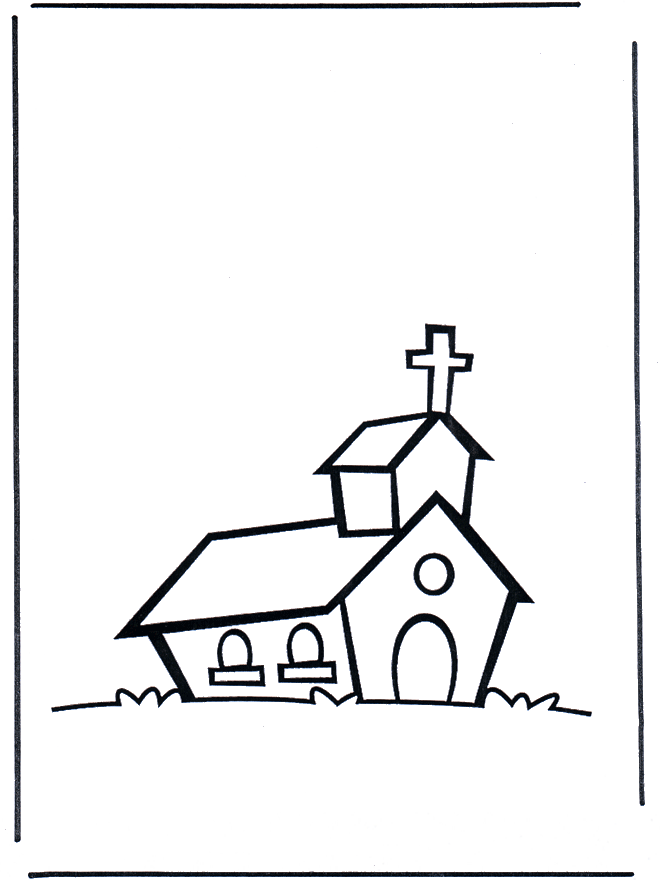 La parrocchia S. Maria Annunziata e Assunta in Forza D’Agrò, ha costituito al suo interno l’anzidetta associazione parrocchiale (ramo onlus) che ha lo scopo di tutelare, promuovere e valorizzare i beni di interesse artistico e storico, ed in generale i beni culturali della parrocchia e del comprensorio di Forza D’Agrò (ME).In funzione della realizzazione di tale scopo si potrà destinare il 5 per mille dell’imposta sui redditi inserendo nella dichiarazione il seguente codice fiscale : 97112880832, oppure segnalarlo al CAF o al proprio commercialista.Il 5 x Mille è una donazione che non comporta alcuna spesa e sostiene la valorizzazione e il restauro dei Beni Culturali della parrocchia.Per ulteriori informazioni si potrà contattare il parroco promotore dell’associazione don Luciano Zampetti  al seguente recapito: 0942-721143 e 3402970468 .5 x milleDestina il 5x1000 della tua dichiarazione dei redditi:- apponendo la tua firma nell’apposito riquadro (Mod. CUD, 730, Unico): “Sostegno del volontariato, delle organizzazioni non lucrative di utilità sociale, delle associazioni di promozione sociale, delle associazioni e fondazioni”-  inserendo il nostro codice fiscale: 97112880832